ใบสมัครกรรมการแอมเนสตี้ อินเตอร์เนชั่นแนล ประเทศไทย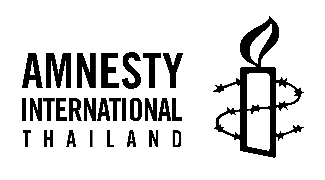 AMNESTY BOARD MEMBER APPLICATION FORMผู้เสนอเข้าสมัครตำแหน่งกรรมการของแอมเนสตี้ อินเตอร์เนชั่นแนล ประเทศไทยCandidates of the Committee Members of Amnesty International Thailand (หมดเขตรับสมัคร  11 มกราคม 2562)คุณสมบัติ*ผู้สมัครต้องเป็นสมาชิกแอมเนสตี้ อินเตอร์เนชั่นแนล ประเทศไทย มาแล้วอย่างน้อย 1 ปี (ตรวจสอบสมาชิกภาพที่ 02-513-8745 ต่อ 19)*ผู้สมัครต้องเคยเข้าร่วมกิจกรรมที่จัดโดยแอมเนสตี้ อินเตอร์เนชั่นแนล ประเทศไทยอย่างน้อยหนึ่งครั้งในปี พ.ศ. 2561 *ผู้สมัครต้องเข้าร่วมปฐมนิเทศผู้สมัครกรรมการ เพื่อรับทราบบทบาทหน้าที่ของการเป็นกรรมการแอมเนสตี้ อินเตอร์เนชั่นแนล ประเทศไทย (วันปฐมนิเทศจะกำหนดให้เหมาะสมและสะดวกกับผู้สมัครทุกคน)Application Requirements:*Candidates must be an Amnesty International Thailand Member at least 1 year*Candidates must attend an Amnesty International Thailand event at least once in year 2018*Candidates must attend an Orientation to understand clearly about the role and responsibility of Amnesty International Thailand Board Member.ชื่อ-นามสกุล (Name-Surname): ……………………………………………………………………………………...........วัน/เดือน/ปีเกิด (Date of Birth) …………………..……………สัญชาติ (Nationality)………......………………….ที่อยู่ (Address): ………………………………………………………………………………….......………………….............โทรศัพท์ (Telephone): ……………………………….............มือถือ (Mobile) ……………………………...…...........โทรสาร (Fax): ……………………………..............................อีเมล์ (E-mail): ……………………………………...........ตำแหน่งปัจจุบัน (Current Position)…………………………………………………………………...……………….........องค์กร (Organization)………………………………………………………………………………………………….............ต้องการลงสมัครตำแหน่ง (Position Applied for):	□ กรรมการ (Board Member)		□	เหรัญญิก (Treasurer)	ทักษะและประสบการณ์การทำงาน (Skills and Experiences of work)…………………………………………………………………………………………………………………………………………………………………………………………………………………………………………………………………………………………………………………….........……………………………………………………………………………………………………………………………............................................……………………………………………………………………………………………………………………………....…...................................……………………………………………………………………………………………………………………………....…....................................……………………………………………………………………………………………………………………………....…....................................กิจกรรมที่เคยร่วมกับ แอมเนสตี้ฯ หรือการเคลื่อนไหวด้านสิทธิมนุษยชนที่ผ่านมา (Involvement with AI and/or human rights movements)…………………………………………………………………………………………………………………………………………………………………………………………………………………………………………………………………………………………………………………….......……………………………………………………………………………………………………………………………....…....................................……………………………………………………………………………………………………………………………....….....................................……………………………………………………………………………………………………………………………....…...................................……………………………………………………………………………………………………………………………....….................................... ท่านสามารถให้เวลากับแอมเนสตี้ฯ ได้มากน้อยเพียงใด โปรดระบุ :(How much time that you are willing to contribute to AI?  Please specify.)………………………………………………………………………………………………………………………………………………………………………………………………………………………………………………………………………………………………………………………....……………………………………………………………………………………………………………………………....…....................................ท่านอยากเห็น แอมเนสตี้ อินเตอร์เนชั่นแนล ประเทศไทย เป็นอย่างไรบ้างในอนาคต :(AI Thailand that you would like to see.)……………………………………………………………………………………………………………………………………………………………………………………………………………………………………………………………………………………………………………………........……………………………………………………………………………………………………………………………...........................................……………………………………………………………………………………………………………………………....…....................................……………………………………………………………………………………………………………………………....…....................................……………………………………………………………………………………………………………………………....…....................................5. ในฐานะกรรมการ ท่านจะสามารถสนับสนุนและมีส่วนร่วมกับแอมเนสตี้ อินเตอร์เนชั่นแนล ประเทศไทย ได้อย่างไรบ้าง” (How can you contribute to AI Thailand as a board member?) ……………………………………………………………………………………………………………………………………………………………………………………………………………………………………………………………............................................................................……………………………………………………………………………………………………………………………...........................................……………………………………………………………………………………………………………………………....…....................................……………………………………………………………………………………………………………………………....…....................................การรณรงค์ในประเด็นยุติโทษประหารชีวิตในอดีตจนถึงปัจจุบันของAI ไม่ค่อยเป็นผล และกลับถูกต่อต้านมากยิ่งขึ้น ในฐานะที่ท่านเป็นสมาชิก และประสงค์ร่วมเป็นกรรมการ ท่านจะมีแนวทางพัฒนางานรณรงค์ของ AI ได้อย่างไรบ้าง (Until now, Amnesty Thailand has been campaigning on abolition of death penalty. However, the campaign itself has yet been successful and has been receiving more and more opposition. How can you improve this campaign as AI member?)  ……………………………………………………………………………………………………………………………………………………………………………………………………………………………….......................................................................................................................……………………………………………………………………………………………………………………………...........................................……………………………………………………………………………………………………………………………...........................................ด้วยสถานการณ์ทางการเมืองในปัจจุบันทำให้  AI ถูกมองว่ามีส่วนได้เสียกับกลุ่มการเมือง ท่านจะมีแนวทางอย่างไรในการทำให้สาธารณชนเข้าใจถึงหลักการอย่างแทัจริงของAI ที่ไม่ฝักใฝ่ทางการเมือง แต่ยึดมั่นในหลักการสิทธิมนุษยชน (Due to the current political situation, AI is seen to be linked to political groups. How can you raise public awareness that AI is independent of any political ideology and merely hold to human rights principles?)………………………………………………………………………………………………………………………………………………………………………………………………………………………………........................................................................................................……………………………………………………………………………………………………………………………...................................       ………………………………………………………………………………………………………………………...........................................   ……………………………………………………………………………………………………………………………...................................8.  วันที่ท่านสะดวกเข้าร่วมปฐมนิเทศได้  (The date you can join board orientation) □  19 มกราคม 2562 (11 Jan 2019)	  □  20 มกราคม 2562 (20 Jan 2019)	□  สะดวกทั้ง 2 วัน  (I’m available both day)	ผู้รับรอง (Endorser)................................................................................เบอร์ติดต่อ (Contact)..............................................ที่เป็นสมาชิกของแอมเนสตี้ อินเตอร์เนชั่นแนล ประเทศไทย (By the member of AI Thailand)ผู้สมัครขอรับรองว่าข้อมูลข้างต้นเป็นข้อมูลจริง และผู้สมัครได้ศึกษาคุณสมบัติและลักษณะต้องห้ามของการเป็นกรรมการ แอมเนสตี้ อินเตอร์เนชั่นแนล ประเทศไทยแล้ว l Candidates acknowledge all restrictions and obligations of being a board member of Amnesty International Thailand, and certify the rightness of the information giving above.ลงชื่อ (Signature) ………………………………………………วันที่ (Date) …………………………………............................โปรดส่งใบสมัครพร้อมรูปถ่ายมายังสำนักงานแอมเนสตี้ฯ ประเทศไทย ภายในวันที่ 11 มกราคม 2562Please return the application form to Amnesty International Thailand by 11 January 2017.E-mail:  admin@amnesty.or.th   Fax: 02-9386896Postal Address:   139/21 ซ.ลาดพร้าว 5 แขวงจอมพล เขตจตุจักร กทม. 10900  	      139/21 Ladprao Soi 5, Chomphol, Chatuchak, Bangkok 10900